ЧЕБОКСАРСКОЕ ГОРОДСКОЕ СОБРАНИЕ ДЕПУТАТОВЧУВАШСКОЙ РЕСПУБЛИКИРЕШЕНИЕот 14 августа 2018 г. N 1328О ПОЛОЖЕНИИ О ПОРЯДКЕ НАЗНАЧЕНИЯ ПЕНСИИ ЗА ВЫСЛУГУ ЛЕТМУНИЦИПАЛЬНЫМ СЛУЖАЩИМ И ДОПЛАТЫ К ПЕНСИИ, УСТАНАВЛИВАЕМОЙЛИЦАМ, ЗАМЕЩАВШИМ НА ПОСТОЯННОЙ ОСНОВЕ МУНИЦИПАЛЬНЫЕДОЛЖНОСТИ В ОРГАНАХ МЕСТНОГО САМОУПРАВЛЕНИЯ ГОРОДА ЧЕБОКСАРЫВ соответствии с Федеральным законом от 2 марта 2007 года N 25-ФЗ "О муниципальной службе в Российской Федерации", законами Чувашской Республики от 30 мая 2003 года N 16 "Об условиях предоставления права на пенсию за выслугу лет государственным гражданским служащим Чувашской Республики", от 5 октября 2007 года N 62 "О муниципальной службе в Чувашской Республике" Чебоксарское городское Собрание депутатов решило:1. Утвердить Положение о порядке назначения пенсии за выслугу лет муниципальным служащим и доплаты к пенсии, устанавливаемой лицам, замещавшим на постоянной основе муниципальные должности в органах местного самоуправления города Чебоксары согласно приложению N 1 к настоящему решению.2. Утвердить Положение о комиссии по установлению ежемесячной доплаты к пенсии и пенсии за выслугу лет согласно приложению N 2 к настоящему решению.3. Настоящее решение вступает в силу со дня его официального опубликования.4. Контроль за исполнением настоящего решения возложить на постоянную комиссию Чебоксарского городского Собрания депутатов по бюджету (В.М.Кузин).Глава города ЧебоксарыЕ.Н.КАДЫШЕВПриложение N 1к решениюЧебоксарского городскогоСобрания депутатовот 14.08.2018 N 1328ПОЛОЖЕНИЕО ПОРЯДКЕ НАЗНАЧЕНИЯ ПЕНСИИ ЗА ВЫСЛУГУ ЛЕТ МУНИЦИПАЛЬНЫМСЛУЖАЩИМ И ДОПЛАТЫ К ПЕНСИИ, УСТАНАВЛИВАЕМОЙ ЛИЦАМ,ЗАМЕЩАВШИМ НА ПОСТОЯННОЙ ОСНОВЕ МУНИЦИПАЛЬНЫЕ ДОЛЖНОСТИВ ОРГАНАХ МЕСТНОГО САМОУПРАВЛЕНИЯ ГОРОДА ЧЕБОКСАРЫ1. Общие положения1.1. Настоящее Положение разработано в соответствии с федеральными законами от 28 декабря 2013 года N 400-ФЗ "О страховых пенсиях", от 15 декабря 2001 года N 166-ФЗ "О государственном пенсионном обеспечении в Российской Федерации", от 23 мая 2016 года N 143-ФЗ "О внесении изменений в отдельные законодательные акты Российской Федерации в части увеличения пенсионного возраста отдельным категориям граждан", от 6 октября 2003 года N 131-ФЗ "Об общих принципах организации местного самоуправления в Российской Федерации", от 2 марта 2007 года N 25-ФЗ "О муниципальной службе в Российской Федерации", законами Чувашской Республики от 5 октября 2007 года N 62 "О муниципальной службе в Чувашской Республике", от 30 мая 2003 года N 16 "Об условиях предоставления права на пенсию за выслугу лет государственным гражданским служащим Чувашской Республики", постановлением Кабинета Министров Чувашской Республики от 30 декабря 1999 года N 287 "О социальных гарантиях лицам, замещавшим государственные должности Чувашской Республики и должности в органах государственной власти и управления Чувашской АССР, Чувашской ССР, Чувашской Республики", Уставом муниципального образования города Чебоксары - столицы Чувашской Республики, принятым решением Чебоксарского городского Собрания депутатов от 30 ноября 2005 года N 40.(в ред. Решения Чебоксарского городского Собрания депутатов ЧР от 23.12.2021 N 588)1.2. Настоящее Положение определяет условия, порядок назначения, выплаты, перерасчета, приостановления, возобновления, прекращения выплаты пенсии за выслугу лет, назначаемой лицам, замещавшим должности муниципальной службы в органах местного самоуправления города Чебоксары, предусмотренные Реестром должностей муниципальной службы в Чувашской Республике, доплаты к пенсии, лицам, замещавшим на постоянной основе муниципальные должности в органах местного самоуправления города Чебоксары Чувашской АССР, Чувашской ССР, Чувашской Республики (далее - муниципальные должности в органах местного самоуправления города Чебоксары).(п. 1.2 в ред. Решения Чебоксарского городского Собрания депутатов ЧР от 23.12.2021 N 588)1.3. Для целей настоящего Положения применяются основные понятия, используемые в том же значении, что и в федеральных законах от 15 декабря 2001 года N 166-ФЗ "О государственном пенсионном обеспечении в Российской Федерации", от 28 декабря 2013 года N 400-ФЗ "О страховых пенсиях", в постановлении Кабинета Министров Чувашской Республики от 30 декабря 1999 года N 287 "О социальных гарантиях лицам, замещавшим государственные должности Чувашской Республики и должности в органах государственной власти и управления Чувашской АССР, Чувашской ССР, Чувашской Республики", а также следующие основные понятия:(в ред. Решения Чебоксарского городского Собрания депутатов ЧР от 21.06.2022 N 815)- пенсия за выслугу лет муниципальному служащему (далее - пенсия за выслугу лет) - ежемесячная денежная выплата, право на получение которой определяется в соответствии с условиями и нормами, установленными настоящим Положением, и которая предоставляется гражданам в целях компенсации им заработка (дохода), утраченного в связи с прекращением муниципальной службы, по достижении установленной законом выслуги лет при выходе на страховую пенсию по старости (инвалидности);(в ред. Решения Чебоксарского городского Собрания депутатов ЧР от 23.12.2021 N 588)- стаж муниципальной службы - суммарная продолжительность периодов осуществления муниципальной и государственной службы и иной деятельности, учитываемая при определении права на пенсию за выслугу лет и при исчислении размера этой пенсии;- среднемесячный заработок - денежное содержание, денежное вознаграждение, денежное довольствие, заработная плата и другие доходы, которые учитываются для исчисления размера пенсии по государственному пенсионному обеспечению гражданина, обратившегося за назначением этой пенсии, выраженные в денежных единицах Российской Федерации и приходившиеся на периоды службы и иной деятельности, включаемые в его выслугу или трудовой стаж;- муниципальная должность - выборное должностное лицо, замещавшее на постоянной основе муниципальную должность;- муниципальные служащие (далее - муниципальные служащие, гражданин, заявитель) - лица, замещавшие должности муниципальной службы, предусмотренные Реестром должностей муниципальной службы муниципального образования города Чебоксары, также лица, замещавшие на постоянной основе муниципальные должности в органах местного самоуправления города Чебоксары Чувашской АССР, Чувашской ССР, Чувашской Республики;(в ред. Решения Чебоксарского городского Собрания депутатов ЧР от 21.06.2022 N 815)- должностной оклад - месячный оклад лица, замещавшего на постоянной основе муниципальную должность или муниципального служащего в соответствии с замещаемой им должностью муниципальной службы, устанавливаемый органами местного самоуправления города Чебоксары;- оклад месячного денежного содержания - оклад, который состоит из месячного оклада муниципального служащего в соответствии с замещаемой им должностью муниципальной службы (далее - должностной оклад) и ежемесячной выплаты за классный чин муниципального служащего в соответствии с присвоенным ему классным чином муниципальной службы;- денежное содержание муниципального служащего - месячный оклад муниципального служащего в соответствии с замещаемой им должностью муниципальной службы, а также ежемесячные и иные дополнительные выплаты;- должности муниципальной службы - должности в органе местного самоуправления города Чебоксары, которые образуются в соответствии с Уставом муниципального образования города Чебоксары - столицы Чувашской Республики, с установленным кругом обязанностей по обеспечению исполнения полномочий органа местного самоуправления;(абзац введен Решением Чебоксарского городского Собрания депутатов ЧР от 21.06.2022 N 815)- доплата к пенсии - ежемесячная денежная выплата к пенсии, назначенной в соответствии с федеральными законами от 15 декабря 2001 года N 166-ФЗ "О государственном пенсионном обеспечении в Российской Федерации", от 28 декабря 2013 года N 400-ФЗ "О страховых пенсиях", право на получение которой имеется у лиц, замещавшим на постоянной основе муниципальные должности в органах местного самоуправления города Чебоксары Чувашской АССР, Чувашской ССР, Чувашской Республики;(абзац введен Решением Чебоксарского городского Собрания депутатов ЧР от 21.06.2022 N 815)- ответственный исполнитель - отдел по социальным вопросам администрации города Чебоксары.(абзац введен Решением Чебоксарского городского Собрания депутатов ЧР от 21.06.2022 N 815)2. Условия назначения пенсии за выслугу лет,доплаты к пенсии(в ред. Решения Чебоксарского городского Собрания депутатовЧР от 21.06.2022 N 815)2.1. Лица, замещавшие должности муниципальной службы, при наличии стажа муниципальной службы не менее, чем определено приложением N 1 к настоящему Положению после приобретения права на страховую пенсию по старости (инвалидности) имеют право на пенсию за выслугу лет в случае увольнения с муниципальной службы по следующим основаниям:а) ликвидация органа местного самоуправления города Чебоксары, а также сокращение численности штата муниципальных служащих в этих органах;б) достижение предельного возраста, установленного законодательством для замещения должности муниципальной службы в Чувашской Республике;в) истечение срока действия срочного трудового договора;г) увольнение по собственному желанию в связи с выходом на государственную пенсию;д) отказа муниципального служащего от предложенной для замещения иной должности муниципальной службы в связи с изменением существенных условий трудового договора;е) отказа муниципального служащего от перевода на иную должность муниципальной службы по состоянию здоровья в соответствии с медицинским заключением либо отсутствие такой должности в том же муниципальном органе;ж) отказа муниципального служащего от перевода в другую местность вместе с муниципальным органом;з) несоответствия муниципального служащего замещаемой должности муниципальной службы:- по состоянию здоровья в соответствии с медицинским заключением;- вследствие недостаточной квалификации, подтвержденной результатами аттестации;и) восстановлением на службе муниципального служащего, ранее замещавшего эту должность муниципальной службы, по решению суда;к) избранием или назначением муниципального служащего на государственную, муниципальную должность либо избранием муниципального служащего на оплачиваемую выборную должность в органе профессионального союза, в том числе в выборном органе первичной профсоюзной организации, созданной в муниципальном органе;л) наступлением чрезвычайных обстоятельств, препятствующих продолжению отношений, связанных с муниципальной службой (военных действий, катастрофы, стихийного бедствия, крупной аварии, эпидемии и других чрезвычайных обстоятельств), если данное обстоятельство признано чрезвычайным решением Президента Российской Федерации или органа государственной власти соответствующего субъекта Российской Федерации;м) признанием муниципального служащего полностью неспособным к трудовой деятельности в соответствии с медицинским заключением, выданным в порядке, установленном федеральными законами и иными нормативными правовыми актами Российской Федерации;н) признанием муниципального служащего недееспособным или ограниченно дееспособным решением суда, вступившим в законную силу.Граждане, уволенные с муниципальной службы города Чебоксары по основаниям, предусмотренным подпунктами а - н пункта 2.1 настоящего Положения, имеют право на пенсию за выслугу лет при условии замещения должности муниципальной службы не менее 12 полных месяцев, непосредственно предшествующих увольнению.Муниципальные служащие при наличии стажа муниципальной службы не менее 25 лет и увольнении с муниципальной службы Чувашской Республики по собственному желанию до приобретения ими права на страховую пенсию по старости (инвалидности) имеют право на пенсию за выслугу лет, если непосредственно перед увольнением они замещали должности муниципальной службы не менее 7 лет.Условия назначения доплаты к пенсии, устанавливаемой лицам, замещавшим на постоянной основе муниципальные должности в органах местного самоуправления города Чебоксары Чувашской АССР, Чувашской ССР, Чувашской Республики устанавливаются в соответствии с постановлением Кабинета Министров Чувашской Республики от 30 декабря 1999 года N 287 "О социальных гарантиях лицам, замещавшим государственные должности Чувашской Республики и должности в органах государственной власти и управления Чувашской АССР, Чувашской ССР, Чувашской Республики".(п. 2.1 в ред. Решения Чебоксарского городского Собрания депутатов ЧР от 21.06.2022 N 815)2.2. Пенсия за выслугу лет устанавливается к трудовой пенсии по старости (инвалидности), назначенной в соответствии с Федеральным законом от 28 декабря 2013 года N 400-ФЗ "О страховых пенсиях", и выплачивается одновременно с ней.(в ред. Решения Чебоксарского городского Собрания депутатов ЧР от 23.12.2021 N 588)2.3. Пенсия за выслугу лет, предусмотренная настоящим Положением, устанавливается и выплачивается независимо от получения накопительной пенсии в соответствии с Федеральным законом от 28 декабря 2013 года N 424-ФЗ "О накопительной пенсии".(п. 2.3 введен Решением Чебоксарского городского Собрания депутатов ЧР от 23.12.2021 N 588)3. Размеры пенсии за выслугу лет, доплаты к пенсии(в ред. Решения Чебоксарского городского Собрания депутатовЧР от 21.06.2022 N 815)3.1. Муниципальным служащим назначается пенсия за выслугу лет при наличии стажа муниципальной службы не менее, чем определено в пункте 2.1 настоящего Положения в размере 45 процентов среднемесячного заработка муниципального служащего за вычетом страховой пенсии по старости (инвалидности), фиксированной выплаты к страховой пенсии и повышений фиксированной выплаты к страховой пенсии, установленных в соответствии с Федеральным законом от 28 декабря 2013 года N 400-ФЗ "О страховых пенсиях".(в ред. Решения Чебоксарского городского Собрания депутатов ЧР от 21.06.2022 N 815)За каждый полный год стажа муниципальной службы сверх указанного стажа, в соответствии с приложением N 1 к настоящему Положению, пенсия увеличивается на 3 процента среднемесячного заработка.При этом общая сумма пенсии за выслугу лет и страховой пенсии по старости (инвалидности), фиксированной выплаты к страховой пенсии и повышений фиксированной выплаты к страховой пенсии не может превышать 75 процентов среднемесячного заработка муниципального служащего, определенного в соответствии с разделом 5 настоящего Положения.(п. 3.1 в ред. Решения Чебоксарского городского Собрания депутатов ЧР от 23.12.2021 N 588)3.2. При определении размера пенсии за выслугу лет в порядке, установленном пунктом 3.1 настоящего Положения, не учитываются суммы повышений фиксированной выплаты к страховой пенсии, приходящиеся на нетрудоспособных членов семьи, в связи с достижением возраста 80 лет или наличием инвалидности I группы, суммы, полагающиеся в связи с валоризацией пенсионных прав в соответствии с Федеральным законом от 17 декабря 2001 года N 173-ФЗ "О трудовых пенсиях в Российской Федерации", размер доли страховой пенсии, установленной и исчисленной в соответствии с Федеральным законом "О страховых пенсиях", а также суммы повышений размеров страховой пенсии по старости и фиксированной выплаты при назначении страховой пенсии по старости впервые (в том числе досрочно) позднее возникновения права на нее, восстановлении выплаты указанной пенсии или назначении указанной пенсии вновь после отказа от получения установленной (в том числе досрочно) страховой пенсии по старости.3.3. Размер пенсии за выслугу лет не может быть ниже 3000 рублей.(п. 3.3 введен Решением Чебоксарского городского Собрания депутатов ЧР от 23.12.2021 N 588)3.4. Индексация размера пенсии за выслугу лет, доплаты к пенсии устанавливается в случаях, предусмотренных в настоящем Положении, распоряжением администрации города Чебоксары.(п. 3.4 введен Решением Чебоксарского городского Собрания депутатов ЧР от 21.06.2022 N 815)3.5. Доплата к пенсии лицам, указанной в пункте 1.3 настоящего Положения, устанавливается в таком размере, чтобы сумма государственной пенсии и доплаты к ней составляла при замещении соответствующей должности:- менее одного года - 45 процентов месячного денежного содержания;- от одного года до трех лет - 55 процентов месячного денежного содержания;- свыше трех лет - 75 процентов месячного денежного содержания, не превышающего 1,45 должностного оклада по соответствующим должностям, согласно приложению N 2 к настоящему Положению.Доплата к пенсии устанавливается со дня подачи заявления, но не ранее чем со дня увольнения с муниципальной должности (с должности муниципальной службы) и приобретения права на страховую пенсию по старости (инвалидности).В части не предусмотренных в настоящем Положении порядка установления и выплаты доплат к пенсии, применяются положения постановления Кабинета Министров Чувашской Республики от 30 декабря 1999 года N 287 "О социальных гарантиях лицам, замещавшим государственные должности Чувашской Республики и должности в органах государственной власти и управления Чувашской АССР, Чувашской ССР, Чувашской Республики".(п. 3.5 введен Решением Чебоксарского городского Собрания депутатов ЧР от 21.06.2022 N 815)4. Стаж муниципальной службы4.1. Перечень должностей, периоды службы (работы) в которых включаются в стаж муниципальной службы, дающий право на пенсию за выслугу лет, по настоящему Положению определен согласно Приложению к Закону Чувашской Республики от 30 мая 2003 года N 16 "Об условиях предоставления права на пенсию за выслугу лет государственным гражданским служащим Чувашской Республики".4.2. В стаж муниципальной службы для назначения пенсии за выслугу лет муниципальным служащим могут быть включены иные периоды службы (деятельности) на отдельных должностях руководителей и специалистов предприятий, учреждений и организаций, опыт и знание деятельности в которых были необходимы муниципальным служащим для выполнения обязанностей по замещаемой муниципальной должности муниципальной службы в Чувашской Республике, в совокупности не превышающие 5 лет, на основании решения Комиссии по установлению ежемесячной доплаты к пенсии и пенсии за выслугу лет (приложение N 3 к Положению).5. Среднемесячный заработок5.1. Размер пенсии за выслугу лет муниципальным служащим исчисляется из их среднемесячного заработка за последние 12 полных месяцев муниципальной службы, предшествующих дню ее прекращения либо дню достижения ими возраста, дающего право на страховую пенсию по старости в соответствии с частью 1 статьи 8 и статьями 30 - 33 Федерального закона от 28 декабря 2013 года N 400-ФЗ "О страховых пенсиях".(п. 5.1 в ред. Решения Чебоксарского городского Собрания депутатов ЧР от 23.12.2021 N 588)5.2. При назначении пенсии за выслугу лет лицам, замещавшим должности муниципальной службы, применяется для исчисления размера пенсии за выслугу лет среднемесячный заработок, не превышающий 1,45 должностного оклада по соответствующей муниципальной должности, установленного для главы администрации города, а также для должностей муниципальной службы в городе Чебоксары, применительно к денежному содержанию, по которым исчисляется ежемесячная доплата к пенсии лицам, замещавшим должности в органах местного самоуправления Чувашской АССР, Чувашской ССР, Чувашской Республики и 2,8 оклада месячного денежного содержания, установленного для остальных должностей муниципальной службы.5.3. Расчет среднемесячного заработка муниципального служащего производится по форме справки о размере среднемесячного заработка для исчисления пенсии за выслугу лет лицам, замещавшим муниципальные должности либо должности муниципальной службы в органах местного самоуправления города Чебоксары Чувашской Республики (приложение N 4 к Положению).Раздел 6. Назначение пенсии за выслугу лет,доплаты к пенсии, их перерасчет и порядок выплаты(в ред. Решения Чебоксарского городского Собрания депутатовЧР от 21.06.2022 N 815)6.1. Назначение пенсии за выслугу лет, доплаты к пенсии производится по заявлению гражданина (приложение N 5 к Положению). Документы гражданами подаются лично или через законного или уполномоченного представителя в Комиссию (ответственному исполнителю) (адрес место нахождения: г. Чебоксары, ул. К.Маркса, д. 36).Представление документов гражданина в неполном объеме или с нарушением правил оформления является основанием для отказа в их приеме ответственным исполнителем.Днем обращения гражданина за установлением (назначением) пенсии за выслугу лет, доплаты к пенсии считается день регистрации предоставленных в полном объеме документов, прилагаемых к заявлению.При этом обращение гражданина за установлением (назначением) пенсии за выслугу лет, доплаты к пенсии может осуществляться в любое время после возникновения права на пенсию за выслугу лет, доплаты к пенсии без ограничения каким-либо сроком.6.2. Пенсия за выслугу лет, доплаты к пенсии назначается с 1-го числа месяца, в котором гражданин обратился за ней, но не ранее чем со дня возникновения права не нее.6.3. Пенсия за выслугу лет, доплата к пенсии назначается пожизненно.6.4. Порядок назначения и выплаты пенсии за выслугу лет, доплаты к пенсии.6.4.1. Порядок приема, регистрации (первичной обработки) заявления о назначении пенсии за выслугу лет, доплаты к пенсии, принятия решения предусмотрены в Положении о комиссии по установлению ежемесячной доплаты к пенсии и пенсии за выслугу лет, являющегося приложением N 2 к настоящему решению.6.4.2. Выплата пенсии за выслугу лет, доплаты к пенсии производится управлением финансово-производственного обеспечения и информатизации администрации города Чебоксары на основании решения Комиссии по установлению ежемесячной доплаты к пенсии и пенсии за выслугу лет и распоряжения администрации города Чебоксары.6.4.3. Выплата пенсии за выслугу лет, доплаты к пенсии производится путем перечисления на лицевые счета гражданина, указанных в заявлении.6.5. Пенсия за выслугу лет муниципального служащего подлежит перерасчету в следующих случаях:- изменения размера страховой пенсии по старости (инвалидности), назначенной в соответствии с Федеральным законом от 28 декабря 2013 года N 400-ФЗ "О страховых пенсиях", пенсии, досрочно назначенной в соответствии с Законом Российской Федерации от 19 апреля 1991 года N 1032-1 "О занятости населения в Российской Федерации", фиксированной выплаты к страховой пенсии, а также повышения фиксированной выплаты к страховой пенсии - со дня изменения размера указанных пенсий или выплат, на основании информации, представленной территориальным органом Пенсионного фонда Российской Федерации по месту жительства;- последующего после назначения пенсии за выслугу лет увеличения продолжительности стажа муниципальной службы в связи с замещением муниципальной должности или должности муниципальной службы не менее 12 полных месяцев с более высоким окладом месячного денежного содержания - с 1-го числа месяца, следующего за месяцем, в котором принято заявление гражданина о перерасчете размера пенсии за выслугу лет.6.6. В случаях, установленных в пункте 6.5 настоящего Положения:- гражданин предоставляет Комиссии (ответственному исполнителю) документы для перерасчета размера пенсии за выслугу лет, в порядке, предусмотренном в пунктах 3 - 4 заявления, являющегося приложением N 5 настоящего Положения;- перерасчет размера пенсии за выслугу лет и ее выплата производится в порядке, установленном для назначения пенсии за выслугу лет.6.7. Финансовое обеспечение выплаты пенсий за выслугу лет, доплаты к пенсии производится за счет средств бюджета города Чебоксары.7. Срок, на который назначается пенсия за выслугу лет7.1. Пенсия за выслугу лет, предусмотренная настоящим Положением, назначается с 1-го числа месяца, в котором гражданин обратился за ней, но не ранее чем со дня возникновения права на нее.7.2. Пенсия за выслугу лет назначается на следующий срок:1) пенсия за выслугу лет, установленная к страховой пенсии по старости, - бессрочно;(в ред. Решения Чебоксарского городского Собрания депутатов ЧР от 23.12.2021 N 588)2) пенсия за выслугу лет, установленная к страховой пенсии по инвалидности, - на срок, на который установлена трудовая пенсия по инвалидности.(в ред. Решения Чебоксарского городского Собрания депутатов ЧР от 23.12.2021 N 588)7.3. Гражданам из числа муниципальных служащих, у которых выплата пенсии за выслугу лет была прекращена в связи с прекращением выплаты страховой пенсии по инвалидности, при установлении страховой пенсии по старости органами, осуществляющими пенсионное обеспечение, производится восстановление пенсии за выслугу лет со дня установления страховой пенсии по старости. При восстановлении выплаты пенсии за выслугу лет право на нее не пересматривается. При этом размер указанной пенсии определяется в порядке, предусмотренном разделом 3 настоящего Положения с учетом размера установленной страховой пенсии по старости. По желанию указанных граждан пенсия за выслугу лет им может быть установлена заново в порядке, предусмотренном настоящим Положением.(в ред. Решения Чебоксарского городского Собрания депутатов ЧР от 23.12.2021 N 588)8. Порядок индексации пенсии за выслугу лет,доплаты к пенсии(в ред. Решения Чебоксарского городского Собрания депутатовЧР от 21.06.2022 N 815)8.1. Пенсия за выслугу лет, доплата к пенсии индексируется при централизованном повышении денежного содержания муниципальных служащих с учетом положений, предусмотренных разделами 3 и 5 настоящего Положения, в порядке, установленном Законом Чувашской Республики от 30 мая 2003 года N 16 "Об условиях предоставления права на пенсию за выслугу лет государственным гражданским служащим Чувашской Республики".(в ред. Решения Чебоксарского городского Собрания депутатов ЧР от 21.06.2022 N 815)9. Документы, необходимые для назначения пенсииза выслугу лет, установления доплаты к пенсии9.1. Вопрос о назначении пенсии за выслугу лет, установления доплаты к пенсии рассматривается на основании заявления гражданина по установленной форме согласно приложению N 5 к настоящему Положению.9.2. К заявлению прилагаются следующие документы:1) паспортные данные (подлинник паспорта предъявляется лично);2) справка органа, осуществляющего пенсионное обеспечение, о размере назначенной (досрочно оформленной) страховой пенсии по старости (инвалидности) с указанием фиксированной выплаты к страховой пенсии и срока ее назначения;3) справка о размере среднемесячного заработка для исчисления пенсии за выслугу лет лицам, замещавшим муниципальные должности либо должности муниципальной службы в органах местного самоуправления города Чебоксары Чувашской Республики по форме, установленной согласно приложению N 4 к настоящему Положению;4) копия трудовой книжки (при наличии) и (или) сведения о трудовой деятельности, оформленные в установленном законодательство порядке;(пп. 4 в ред. Решения Чебоксарского городского Собрания депутатов ЧР от 23.12.2021 N 588)5) справка о периодах муниципальной службы и иных периодах, учитываемых при исчислении стажа для назначения пенсии за выслугу лет муниципальному служащему города Чебоксары, оформляемая по форме согласно приложению N 6 к настоящему Положению;6) справка о размере среднемесячного заработка для исчисления пенсии за выслугу лет лицам, замещавшим муниципальные должности либо должности муниципальной службы в органах местного самоуправления города Чебоксары Чувашской Республики, указанная в подпункте 3 пункта 2 настоящего раздела, оформляется структурным подразделением, осуществляющим функции бухгалтерского учета и отчетности органа местного самоуправления города Чебоксары;7) справка о периодах муниципальной службы и иных периодах, учитываемых при исчислении стажа для назначения пенсии за выслугу лет муниципальному служащему города Чебоксары, указанная в подпункте 5 пункта 2 настоящего раздела, оформляется структурным подразделением кадровой службой органа местного самоуправления города Чебоксары;8) реквизиты счета в кредитном учреждении, на который будет перечисляться пенсия за выслугу лет, доплата к пенсии;9) страховой номер индивидуального лицевого счета (СНИЛС);10) копия приказа (распоряжения) о прекращении трудового договора с работниками (увольнении);(пп. 10 в ред. Решения Чебоксарского городского Собрания депутатов ЧР от 21.06.2022 N 815)11) копия военного билета;12) иные документы, подтверждающие периоды, включаемые в стаж муниципальной службы, для назначения выплаты пенсии за выслугу лет, установления доплаты к пенсии.10. Прекращение выплаты пенсииза выслугу лет, доплаты к пенсии10.1. Выплата пенсии за выслугу лет, доплаты к пенсии прекращается муниципальным правовым актом города Чебоксары по следующим основаниям:1) назначение пенсии иного вида;2) назначение доплаты к пенсии или пенсии за выслугу лет, либо назначение ежемесячного пожизненного содержания в соответствии с законодательством Российской Федерации и Чувашской Республики.Выплата прекращается со дня, в котором наступили перечисленные в настоящем пункте обстоятельства.10.2. В случае смерти лица, получавшего пенсию за выслугу лет, доплату к пенсии, а также в случае объявления его в установленном порядке умершим или признания безвестно отсутствующим выплата пенсии за выслугу лет, доплата к пенсии прекращаются на основании нормативно - правового акта администрации города Чебоксары - с первого числа месяца, следующего за месяцем, в котором наступила смерть получателя либо вступило в силу решение суда об объявлении его умершим или безвестно отсутствующим.11. Ответственность и обязанности лиц,получающих пенсию за выслугу лет, доплату к пенсии11.1. Лица, имеющие право на пенсию за выслугу лет, доплату к пенсии несут ответственность за достоверность сведений, содержащихся в документах, представляемых ими для назначения и выплаты пенсии за выслугу лет, доплаты к пенсии.11.2. Лица, получающие пенсию за выслугу лет, доплату к пенсии, в течение 5 (пяти) рабочих дней со дня наступления обстоятельств, указанных в разделе 10 настоящего Положения, подают письменное заявление о приостановлении (прекращении) пенсии за выслугу лет, доплаты к пенсии ответственному исполнителю.(п. 11.2 в ред. Решения Чебоксарского городского Собрания депутатов ЧР от 21.06.2022 N 815)11.3. В результате сокрытия получателем пенсии за выслугу лет, доплаты к пенсии фактов, являющихся основанием для изменения, приостановления или прекращения выплаты, переплаченные суммы возвращаются получателем добровольно в полном объеме или путем зачета переплаченных сумм при очередных выплатах, в противном случае - взыскиваются в судебном порядке.12. Заключительные положения12.1. Гражданам, получавшим до вступления в силу настоящего Положения ежемесячную доплату к муниципальной пенсии, взамен указанной выплаты назначается пенсия за выслугу лет по нормам, предусмотренным настоящим Положением.12.2. В случае, если размер ранее назначенной ежемесячной доплаты к муниципальной пенсии превышает размер пенсии за выслугу лет, полагающейся по нормам настоящего Положения, пенсия, назначенная в соответствии с настоящим Положением, выплачивается в размере ранее выплачиваемой ежемесячной доплаты к муниципальной пенсии.12.3. Администрация города Чебоксары, предоставляющая ежемесячную денежную выплату лицам, имеющим право на пенсию за выслугу лет, доплату к пенсии, в соответствии с настоящим Положением, обеспечивает размещение информации о предоставлении указанной выплаты посредством использования Единой государственной информационной системы социального обеспечения (далее - ЕГИССО) в порядке и объеме, установленными постановлением Правительства Российской Федерации от 16 августа 2021 года N 1342 "О государственной информационной системе социального обеспечения", и в соответствии с форматами, установленными оператором ЕГИССО.(в ред. Решения Чебоксарского городского Собрания депутатов ЧР от 23.12.2021 N 588)Размещенная информация о выплате пенсии за выслугу лет, доплаты к пенсии может быть получена посредством использования ЕГИССО в порядке и объеме, установленными постановлением Правительства Российской Федерации от 16 августа 2021 года N 1342 "О Единой государственной информационной системе социального обеспечения", и в соответствии с форматами, установленными оператором ЕГИССО.(в ред. Решения Чебоксарского городского Собрания депутатов ЧР от 23.12.2021 N 588)Приложение N 1к Положению о порядке назначенияпенсии за выслугу лет муниципальнымслужащим и доплаты к пенсии,устанавливаемой лицам, замещавшимна постоянной основе муниципальныедолжности в органах местногосамоуправления города ЧебоксарыСТАЖМУНИЦИПАЛЬНОЙ СЛУЖБЫ ДЛЯ НАЗНАЧЕНИЯ ПЕНСИИ ЗА ВЫСЛУГУ ЛЕТСписок изменяющих документов(введен Федеральным законом от 23.05.2016 N 143-ФЗ"О внесении изменений в отдельные законодательные актыРоссийской Федерации в части увеличения пенсионного возрастаотдельным категориям граждан")Приложение N 2к Положению о порядке назначенияпенсии за выслугу лет муниципальнымслужащим и доплаты к пенсии,устанавливаемой лицам, замещавшимна постоянной основе муниципальныедолжности в органах местногосамоуправления города ЧебоксарыПЕРЕЧЕНЬДОЛЖНОСТЕЙ МУНИЦИПАЛЬНОЙ СЛУЖБЫ В ГОРОДЕ ЧЕБОКСАРЫ,ПРИМЕНИТЕЛЬНО К ДЕНЕЖНОМУ СОДЕРЖАНИЮ, ПО КОТОРЫМ ИСЧИСЛЯЕТСЯЕЖЕМЕСЯЧНАЯ ДОПЛАТА К ПЕНСИИ И ПЕНСИЯ ЗА ВЫСЛУГУ ЛЕТ ЛИЦАМ,ЗАМЕЩАВШИМ ДОЛЖНОСТИ В ОРГАНАХ МЕСТНОГО САМОУПРАВЛЕНИЯЧУВАШСКОЙ РЕСПУБЛИКИПриложение N 3к Положению о порядке назначенияпенсии за выслугу лет муниципальнымслужащим и доплаты к пенсии,устанавливаемой лицам, замещавшимна постоянной основе муниципальныедолжности в органах местногосамоуправления города Чебоксары                                 Комиссия                    по установлению ежемесячной доплаты                     к пенсии и пенсии за выслугу лет                                  Решение                    об установлении ежемесячной доплаты                     к пенсии и пенсии за выслугу лет"____" ___________ 20___ г. N _____    В  соответствии  с решением Чебоксарского городского Собрания депутатовот ________ 2018 N ____ "О Положении о порядке назначения пенсии за выслугулет  муниципальным  служащим  и  доплаты  к  пенсии, устанавливаемой лицам,замещавшим  на постоянной основе муниципальные должности в органах местногосамоуправления  города  Чебоксары"  определитьс "___" _________ 20___ г.__________________________________________________________________________,                         (фамилия, имя, отчество)замещавшему должность _____________________________________________________                                     (наименование должности)в ________________________________________________________________________,                    (наименование муниципального органа)исходя из:    1)  периодов  замещения  выборных  муниципальных  должностей  ЧувашскойРеспублики в органе местного самоуправления города Чебоксары _________ лет;    2) периодов замещения на постоянной основе должностей в местных органахисполнительной власти города Чебоксары __________ лет, ежемесячную доплату,составляющую суммарно с учетом пенсии ________________________ (вид пенсии)_______ процентов месячного денежного содержания.Председатель Комиссии _____________________________________________________                                        (подпись, Ф.И.О.)    О  принятом  решении заявителю в письменной форме сообщено (дата, номеризвещения) ________________________________________________________________                          (подпись ответственного работника)Приложение N 4к Положению о порядке назначенияпенсии за выслугу лет муниципальнымслужащим и доплаты к пенсии,устанавливаемой лицам, замещавшимна постоянной основе муниципальныедолжности в органах местногосамоуправления города ЧебоксарыФорма                                  Справка         о размере среднемесячного заработка для исчисления пенсии         за выслугу лет лицам, замещавшим муниципальные должности          либо должности муниципальной службы в органах местного           самоуправления города Чебоксары Чувашской Республики    Выдана ___________________________________________________________________________________________________________________________________________                         (фамилия, имя, отчество)    Замещавшего должность муниципальной службы города Чебоксары ______________________________________________________________________________________                         (наименование должности)в том, что его среднемесячный заработок за период с __________________ годапо __________________ года составляетСреднемесячный  заработок  (гр. 12) равен (гр. 10 : гр. 2) x 21 день + (1 :12 графы 11)____________________________________     ___________   ____________________(наименование должности руководителя      (подпись)    (фамилия и инициалы)   органа местного самоуправления г. Чебоксары Чувашской Республики)____________________________________     ___________   ____________________Главный бухгалтер                         (подпись)    (фамилия и инициалы)    М.П."___" ____________ _____ г.       (дата выдачи)Приложение N 5к Положению о порядке назначения пенсииза выслугу лет муниципальным служащими доплаты к пенсии, устанавливаемой лицам,замещавшим на постоянной основемуниципальные должности в органахместного самоуправления города ЧебоксарыФорма                                   В Комиссию по установлению                                   ежемесячной доплаты к пенсии и                                   пенсии за выслугу лет                                   от _____________________________________                                         (фамилия, имя, отчество заявителя)                                   дата рождения _________________________,                                   место рождения _________________________                                   _______________________________________,                                    зарегистрированного по месту жительства                                                                  (адресу):                                   телефон ________________________________                                   паспорт серии ______ N _________________                                   выдан (кем, когда) _____________________                                   ________________________________________                                 заявление    В  соответствии с Положением о порядке назначения пенсии за выслугу летмуниципальным   служащим   и   доплаты  к  пенсии,  устанавливаемой  лицам,замещавшим  на постоянной основе муниципальные должности в органах местногосамоуправления   города  Чебоксары,  утвержденного  решением  Чебоксарскогогородского  Собрания  депутатов  от  14  августа  2018  года  N 1328, прошуназначить мне пенсию за выслугу лет, доплату к пенсии (подчеркнуть нужное),замещавшему(-ей) должность___________________________________________________________________________               (наименование должности муниципальной службы)    Пенсию  за  выслугу  лет,  доплату к пенсии (подчеркнуть нужное), прошуперечислять в _____________________________________________________________                             (наименование учреждения банка)на мой лицевой счет N _____________________________________________________    1. К заявлению приложены (нужное отметить):    1) паспортные данные;    2)  справка  органа,  осуществляющего пенсионное обеспечение, о размереназначенной   (досрочно   оформленной)   страховой   пенсии   по   старости(инвалидности) с указанием фиксированной выплаты к страховой пенсии и срокаее назначения;    3)  справка  о размере (среднемесячного заработка для исчисления пенсииза  выслугу  лет,  месячного  денежного содержания для исчисления доплаты кпенсии)   лицам,   замещавшим   муниципальные   должности   либо  должностимуниципальной службы в органах местного самоуправления города Чебоксары;    4)  копия  трудовой  книжки  (при  наличии) и (или) сведения о трудовойдеятельности, оформленные в установленном законодательство порядке;    5) справка о периодах муниципальной службы и иных периодах, учитываемыхпри  исчислении  стажа  для назначения пенсии за выслугу лет муниципальномуслужащему города Чебоксары;    6)   реквизиты   счета   в   кредитном  учреждении,  на  который  будетперечисляться пенсия за выслугу лет, доплата к пенсии;    7) страховой номер индивидуального лицевого счета (СНИЛС);    8)  копия  приказа  (распоряжения)  о  прекращении трудового договора сработниками (увольнении);    9) копия военного билета;    10)  копии  иных  документов, подтверждающих периоды, включаемые в стажмуниципальной  службы,  для  назначения  выплаты  пенсии  за  выслугу  лет,установления доплаты к пенсии.    2.  Я,  получаю/не  получаю  (нужное  отметить)  пенсию за выслугу лет,доплату к пенсии, установленную Законом Чувашской Республики от 30 мая 2003года  N  16  "Об  условиях  предоставления  права  на пенсию за выслугу летгосударственным   гражданским   служащим  Чувашской  Республики"  или  иныевыплаты,   устанавливаемые   в   соответствии  с  законодательством  другихсубъектов  Российской  Федерации, актами других муниципальных образований всвязи  с  замещением государственных должностей других субъектов РоссийскойФедерации, муниципальных должностей других муниципальных образований либо всвязи  с  прохождением  государственной гражданской службы других субъектовРоссийской    Федерации,    муниципальной   службы   других   муниципальныхобразований.    3. Я обязуюсь Комиссии сообщить о наступлении следующих обстоятельств:    1)   О   замещении   должностей   государственной  гражданской  службы,муниципальной службы, замещении государственной (муниципальной) должности.    2)  О  назначении  денежных  выплат,  указанных  в  пункте 2 настоящегозаявления.    3)  Об изменении размера страховой пенсии по старости (по инвалидности)в   соответствии   с  Федеральным  законом  "О  государственном  пенсионномобеспечении  в  Российской  Федерации"  либо пенсии, назначенной досрочно всоответствии  с  Законом  Российской  Федерации  "О  занятости  населения вРоссийской Федерации", учитываемых при исчислении размера пенсии за выслугулет.    4)  О  переводе  с  одного вида пенсии, установленного в соответствии сфедеральным законодательством и учитываемого при исчислении размера пенсии,на другой вид пенсии, установленный федеральным законодательством.    5)  Об  изменении адреса места жительства (места пребывания) и в случаеизменения   органа,  осуществляющего  пенсионное  обеспечение,  представитьсправку, указанную в подпункте 2 пункта 1 настоящего заявления.    Сведения  об  обстоятельствах,  указанных  в  настоящем пункте обязуюсьпредоставить в 14-дневный срок (календарных дней) со дня их наступления.    Я, ___________________________________________________________________,                          (ФИО полностью, дата рождения)даю  согласие на обработку персональных данных в целях назначения пенсии завыслугу  лет,  доплаты  к  пенсии  и  размещение данной информации в Единойгосударственной системе социального обеспечения."____" _________ 20___ г. _____________ ___________________________________                            (подпись)          (расшифровка подписи)Приложение N 6к Положению о порядке назначенияпенсии за выслугу лет муниципальнымслужащим и доплаты к пенсии,устанавливаемой лицам, замещавшимна постоянной основе муниципальныедолжности в органах местногосамоуправления города ЧебоксарыФорма                                  СПРАВКА             о периодах муниципальной службы и иных периодах,          учитываемых при исчислении стажа для назначения пенсии         за выслугу лет муниципальному служащему города Чебоксары__________________________________________________________________________,                         (фамилия, имя, отчество)замещавшему должность _____________________________________________________                                     (наименование должности)    Руководитель органа местного самоуправления города ЧебоксарыПриложение N 2к решениюЧебоксарского городскогоСобрания депутатовот 14.08.2018 N 1328ПОЛОЖЕНИЕО КОМИССИИ ПО УСТАНОВЛЕНИЮ ЕЖЕМЕСЯЧНОЙ ДОПЛАТЫК ПЕНСИИ И ПЕНСИИ ЗА ВЫСЛУГУ ЛЕТ1. Общие положения1.1. Положение о комиссии по установлению ежемесячной доплаты к пенсии и пенсии за выслугу лет (далее - Положение) определяет основные задачи, функции, права и организацию работы Комиссии по установлению ежемесячной доплаты к пенсии и пенсии за выслугу лет (далее - Комиссия).1.2. Комиссия в своей деятельности руководствуется законодательными и нормативными правовыми актами Российской Федерации, Чувашской Республики, настоящим Положением и иными муниципальными правовыми актами города Чебоксары.2. Основные задачи и функции Комиссии2.1. Комиссия рассматривает заявления и принимает решения об установлении ежемесячной доплаты к пенсии и пенсии за выслугу лет лицам, замещавшим должности муниципальной службы.Согласно пункта 4.2 Положения о порядке назначения пенсии за выслугу лет муниципальным служащим и доплаты к пенсии, устанавливаемой лицам, замещавшим на постоянной основе муниципальные должности в органах местного самоуправления города Чебоксары рассматривает заявления и принимает решения о включении в стаж муниципальной службы для назначения пенсии за выслугу лет иных периодов трудовой деятельности муниципального служащего на должностях руководителей и специалистов на предприятиях, в учреждениях и организациях, опыт и знание работы на которых были необходимы муниципальному служащему для исполнения обязанностей по замещаемой должности муниципальной службы лицам, замещавших должности муниципальной службы.2.2. Обеспечение объективности при рассмотрении и оценке представленных заявлений и документов, недопущение возможности возникновения конфликта интересов, который может повлиять на принимаемые Комиссией решения.3. Права Комиссии3.1. Запрашивать и получать от органов государственной власти, органов местного самоуправления, организаций независимо от организационно-правовой формы, граждан документы и информацию, необходимые для реализации возложенных на Комиссию задач и функций.3.2. Осуществлять иные права, необходимые для выполнения задач и функций Комиссии, в соответствии с действующим законодательством, муниципальными правовыми актами города Чебоксары.4. Организация работы Комиссии4.1. Утверждение состава Комиссии осуществляется распоряжением администрации города Чебоксары. Комиссия формируется в количестве 12 человек, включая председателя, заместителя председателя и секретаря.4.2. В состав Комиссии включаются представители Чебоксарского городского Собрания депутатов, территориальных, отраслевых, функциональных органов и структурных подразделений администрации города Чебоксары.Председателем Комиссии является заместитель главы администрации - руководитель аппарата.Секретарем комиссии является представитель ответственного исполнителя - отдела по социальным вопросам администрации города Чебоксары.4.3. Комиссию возглавляет председатель, в отсутствие председателя Комиссии его полномочия исполняет заместитель председателя Комиссии.4.4. Комиссия осуществляет свою деятельность в форме заседаний, которые проводятся по мере поступления заявлений.Заседание Комиссии считается правомочным, если на нем присутствуют не менее двух третей от общего числа членов Комиссии с обязательным присутствием председателя комиссии либо заместителя председателя Комиссии.4.5. Для рассмотрения на заседании Комиссии заявителем предоставляются документы, указанные в разделе 9 настоящего Положения.4.6. В течение 30 календарных дней со дня регистрации представленных заявления и документов Комиссия рассматривает их и принимает одно из следующих решений:4.6.1. об установлении ежемесячной доплаты к пенсии и пенсии за выслугу лет лицам, замещавшим должности муниципальной службы;4.6.2. о включении в стаж муниципальной службы для назначения пенсии за выслугу лет муниципальному служащему периодов трудовой деятельности муниципального служащего на должностях руководителей и специалистов на предприятиях, в учреждениях и организациях, опыт и знание работы на которых были необходимы муниципальному служащему для исполнения обязанностей по замещаемой должности муниципальной службы (далее - включение в стаж периодов трудовой деятельности в организациях);4.6.3. об отказе в принятии решения по заявлениям, указанным в пунктах 4.6.1, 4.6.2 настоящего Положения.4.7. Основаниями для отказа в случаях, указанных в пунктах 4.6.1, 4.6.2 настоящего Положения являются:4.7.1. несоответствие представленных документов требованиям, предусмотренным пунктом 4.5 настоящего Положения;4.7.2. наличие в представленных документах неполной или недостоверной информации.4.8. Решения Комиссии принимаются простым большинством голосов от числа присутствующих на заседании членов Комиссии. В случае равного распределения числа голосов решающим является голос председательствующего на заседании Комиссии.Решение Комиссии принимается путем открытого голосования в отсутствие заявителя.Решение Комиссии оформляется протоколом, который подписывается председательствующим на заседании Комиссии и секретарем Комиссии, по форме приложения N 10 распоряжения администрации города Чебоксары от 3 марта 2015 года N 43-р "Об утверждении нормативных актов по делопроизводству в администрации города Чебоксары".4.9. О принятом решении Комиссии не позднее чем через 5 рабочих дней со дня вынесения соответствующего решения секретарь Комиссии в письменной форме извещает заявителя об установлении (о назначении) или об отказе с указанием причин отказа.В течение 10 рабочих дней со дня принятия решения Комиссией об установлении (о назначении) пенсии за выслугу лет, доплаты к пенсии секретарь Комиссии оформляет проект распоряжения администрации города Чебоксары о назначении пенсии за выслугу лет, доплаты к пенсии в соответствии с требованиями распоряжения администрации города Чебоксары от 3 марта 2015 года N 43-р "Об утверждении нормативных актов по делопроизводству в администрации города Чебоксары", после его принятия, передается для организации выплаты пенсии за выслугу лет, доплаты к пенсии в Управление финансово-производственного обеспечения и информатизации администрации города Чебоксары.4.10. Председатель комиссии (в его отсутствие заместитель председателя комиссии):- осуществляет общее руководство работой Комиссии;- планирует работу Комиссии;- утверждает повестку дня заседания Комиссии;- назначает дату и время проведения заседания Комиссии;- председательствует на заседании комиссии (открывает и ведет заседание, объявляет состав Комиссии, объявляет лично (поручает секретарю Комиссии или другому члену Комиссии) сведения, подлежащие объявлению на заседании);- осуществляет иные полномочия в целях реализации основных задач и функций Комиссии.4.11. Секретарь Комиссии обеспечивает организационно-техническое и документационное сопровождение работы Комиссии:- принимает от заявителя документы, указанные в пункте 4.5 Положения;- готовит рабочие материалы Комиссии (повестка дня заседания комиссии, аналитическая справка, данные о стаже);- направляет председателю Комиссии на утверждение проект повестки дня заседания Комиссии;- уведомляет в письменной форме членов Комиссии о дате, времени и месте проведения заседания Комиссии (не позднее чем за пять рабочих дней до даты заседания);- ведет протокол заседания Комиссии, подписывает его;- формирует документы и брошюрует в дело (пенсионное дело) муниципального служащего.4.12. Члены Комиссии:- лично присутствуют на заседаниях Комиссии и принимают решения по вопросам, отнесенным к компетенции Комиссии;- осуществляют рассмотрение представленных в Комиссию документов;- имеют право при несогласии с решением Комиссии изложить особое мнение в письменной форме и приложить его к протоколу заседания Комиссии.4.13. Срок хранения пенсионных дел и документов о выплате пенсии за выслугу лет, доплаты к пенсии, в том числе в электронной форме, определяется в соответствии с приказом Федерального архивного агентства от 20 декабря 2019 года N 236 "Об утверждении Перечня типовых управленческих архивных документов, образующихся в процессе деятельности государственных органов, органов местного самоуправления и организаций, с указанием сроков их хранения".4.14. Секретарь Комиссии обеспечивает размещение информации об осуществлении выплаты пенсии за выслугу лет, доплаты к пенсии гражданину в Единой государственной информационной системе социального обеспечения в порядке, установленном в п. 12.3 Положения о порядке назначения пенсии за выслугу лет муниципальным служащим и доплаты к пенсии, устанавливаемой лицам, замещавшим на постоянной основе муниципальные должности в органах местного самоуправления города Чебоксары.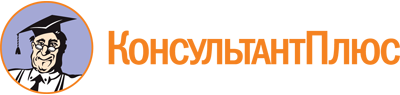 Решение Чебоксарского городского Собрания депутатов ЧР от 14.08.2018 N 1328
(ред. от 21.06.2022)
"О Положении о порядке назначения пенсии за выслугу лет муниципальным служащим и доплаты к пенсии, устанавливаемой лицам, замещавшим на постоянной основе муниципальные должности в органах местного самоуправления города Чебоксары"
(вместе с "Положением о комиссии по установлению ежемесячной доплаты к пенсии и пенсии за выслугу лет")Документ предоставлен КонсультантПлюс

www.consultant.ru

Дата сохранения: 14.11.2022
 Список изменяющих документов(в ред. Решений Чебоксарского городского Собрания депутатов ЧРот 23.12.2021 N 588, от 21.06.2022 N 815)Список изменяющих документов(в ред. Решений Чебоксарского городского Собрания депутатов ЧРот 23.12.2021 N 588, от 21.06.2022 N 815)Год назначения пенсии за выслугу летСтаж для назначения пенсии за выслугу лет в соответствующем году201715 лет 6 месяцев201816 лет201916 лет 6 месяцев202017 лет202117 лет 6 месяцев202218 лет202318 лет 6 месяцев202419 лет202519 лет 6 месяцев2026 и последующие годы20 летНаименования муниципальных должностей (должностей муниципальной службы) города ЧебоксарыНаименования должностей в местных органах исполнительной власти (органах местного самоуправления) г. ЧебоксарыГлава города Чебоксары (глава администрации города Чебоксары)Председатель Чебоксарского городского Совета народных депутатов, замещавший указанную должность на профессиональной постоянной основеПредседатель исполнительного комитета Чебоксарского городского Совета депутатов трудящихсяПредседатель исполнительного комитета Чебоксарского городского Совета народных депутатовГлава администрации города ЧебоксарыГлава администрации города Чебоксары - глава города ЧебоксарыГлава администрации района в городе ЧебоксарыПредседатели районных Советов народных депутатов г. Чебоксары, замещавшие указанные должности на профессиональной постоянной основеПредседатели исполнительных комитетов районных Советов депутатов трудящихся г. ЧебоксарыПредседатели исполнительных комитетов районных Советов народных депутатов г. ЧебоксарыЗаместитель главы администрации города Чебоксары - глава района города ЧебоксарыГлава сельского поселения (глава администрации сельского поселения)Председатель Новолапсарского Совета народных депутатовГод, месяцы (расчет. период - 12 полных календарных месяцев)Кол-во фактически отработанных днейФактически начислено, рублейФактически начислено, рублейФактически начислено, рублейФактически начислено, рублейФактически начислено, рублейФактически начислено, рублейФактически начислено, рублейФактически начислено, рублейФактически начислено, рублейРазмер среднемесячного заработкаГод, месяцы (расчет. период - 12 полных календарных месяцев)Кол-во фактически отработанных днейДолжностной окладВыплата за классный чинНадбавки к должностному окладуНадбавки к должностному окладуНадбавки к должностному окладуПремии за выполнение особо важных и сложных заданийЕжемесячное денежное поощрениеИтого рублейЕдиновременная выплата при предоставлении ежегодного оплачиваемого отпуска и мат. помощьРазмер среднемесячного заработкаГод, месяцы (расчет. период - 12 полных календарных месяцев)Кол-во фактически отработанных днейДолжностной окладВыплата за классный чинЗа особые условия муниципальной службыЗа выслугу лет (до 30%)За работу со сведениями, составляющими государственнуюПремии за выполнение особо важных и сложных заданийЕжемесячное денежное поощрениеИтого рублейЕдиновременная выплата при предоставлении ежегодного оплачиваемого отпуска и мат. помощьРазмер среднемесячного заработка123456789101112Список изменяющих документов(в ред. Решения Чебоксарского городского Собрания депутатов ЧРот 21.06.2022 N 815)Nп/пN записи в трудовой книжкеДатаДатаДатаНаименование организации (замещаемая должность)Продолжительность стажа, учитываемого для исчисления пенсии за выслугу летПродолжительность стажа, учитываемого для исчисления пенсии за выслугу летПродолжительность стажа, учитываемого для исчисления пенсии за выслугу летNп/пN записи в трудовой книжкечисломесяцгодНаименование организации (замещаемая должность)летмесяцевднейВСЕГО:ВСЕГО:ВСЕГО:ВСЕГО:ВСЕГО:ВСЕГО:Список изменяющих документов(в ред. Решения Чебоксарского городского Собрания депутатов ЧРот 21.06.2022 N 815)